Tôi xin cam đoan những điều tôi khai trên hoàn toàn đúng sự thật, đơn vị tiếp nhận được quyền kiểm tra tính chính xác của các thông tin trên. Nếu có gì không đúng, tôi hoàn toàn chịu trách nhiệm theo đúng quy định của Doanh nghiệp và pháp luật Nhà nước.Mời Anh/chị quan tâm & theo dõi các thông tin khác của VC9 tại:           Website: vc9.vn                                           Fanpage Tuyển dụng:                                         I. THÔNG TIN CÁ NHÂNI. THÔNG TIN CÁ NHÂNI. THÔNG TIN CÁ NHÂNI. THÔNG TIN CÁ NHÂNI. THÔNG TIN CÁ NHÂNI. THÔNG TIN CÁ NHÂNI. THÔNG TIN CÁ NHÂNI. THÔNG TIN CÁ NHÂNI. THÔNG TIN CÁ NHÂNI. THÔNG TIN CÁ NHÂNI. THÔNG TIN CÁ NHÂNI. THÔNG TIN CÁ NHÂNI. THÔNG TIN CÁ NHÂNI. THÔNG TIN CÁ NHÂNI. THÔNG TIN CÁ NHÂNI. THÔNG TIN CÁ NHÂNI. THÔNG TIN CÁ NHÂNI. THÔNG TIN CÁ NHÂNI. THÔNG TIN CÁ NHÂNI. THÔNG TIN CÁ NHÂNI. THÔNG TIN CÁ NHÂNHọ và tên: (chữ in hoa)Họ và tên: (chữ in hoa)Họ và tên: (chữ in hoa)Họ và tên: (chữ in hoa)Họ và tên: (chữ in hoa)Họ và tên: (chữ in hoa)Họ và tên: (chữ in hoa)Họ và tên: (chữ in hoa)Họ và tên: (chữ in hoa)Họ và tên: (chữ in hoa)Họ và tên: (chữ in hoa)Vị trí dự tuyển: Vị trí dự tuyển: Vị trí dự tuyển: Vị trí dự tuyển: Vị trí dự tuyển: Vị trí dự tuyển: Vị trí dự tuyển: Vị trí dự tuyển: Vị trí dự tuyển: Vị trí dự tuyển: Ngày sinh:   Ngày sinh:   Ngày sinh:   Ngày sinh:   Nơi sinh: Nơi sinh: Nơi sinh: Nơi sinh: Nơi sinh: Nơi sinh: Nơi sinh: Dân tộc: Dân tộc: Dân tộc: Dân tộc: Dân tộc: Dân tộc: Tôn giáo: Tôn giáo: Tôn giáo: Tôn giáo: Chiều cao: Chiều cao: Chiều cao: Chiều cao: Cân nặng: Cân nặng: Cân nặng: Cân nặng: Cân nặng: Cân nặng: Cân nặng: Giới tính:                  Nam                      NữGiới tính:                  Nam                      NữGiới tính:                  Nam                      NữGiới tính:                  Nam                      NữGiới tính:                  Nam                      NữGiới tính:                  Nam                      NữGiới tính:                  Nam                      NữGiới tính:                  Nam                      NữGiới tính:                  Nam                      NữGiới tính:                  Nam                      NữSố CMND: Số CMND: Số CMND: Số CMND: Ngày cấp: Ngày cấp: Ngày cấp: Ngày cấp: Ngày cấp: Ngày cấp: Ngày cấp: Nơi cấp: Nơi cấp: Nơi cấp: Nơi cấp: Nơi cấp: Nơi cấp: Nơi cấp: Nơi cấp: Nơi cấp: Nơi cấp: Hộ khẩu thường trú: Hộ khẩu thường trú: Hộ khẩu thường trú: Hộ khẩu thường trú: Hộ khẩu thường trú: Hộ khẩu thường trú: Hộ khẩu thường trú: Hộ khẩu thường trú: Hộ khẩu thường trú: Hộ khẩu thường trú: Hộ khẩu thường trú: Hộ khẩu thường trú: Hộ khẩu thường trú: Hộ khẩu thường trú: Hộ khẩu thường trú: Hộ khẩu thường trú: Hộ khẩu thường trú: Hộ khẩu thường trú: Hộ khẩu thường trú: Hộ khẩu thường trú: Hộ khẩu thường trú: Địa chỉ tạm trú: Địa chỉ tạm trú: Địa chỉ tạm trú: Địa chỉ tạm trú: Địa chỉ tạm trú: Địa chỉ tạm trú: Địa chỉ tạm trú: Địa chỉ tạm trú: Địa chỉ tạm trú: Địa chỉ tạm trú: Địa chỉ tạm trú: Địa chỉ tạm trú: Địa chỉ tạm trú: Địa chỉ tạm trú: Địa chỉ tạm trú: Địa chỉ tạm trú: Địa chỉ tạm trú: Địa chỉ tạm trú: Địa chỉ tạm trú: Địa chỉ tạm trú: Địa chỉ tạm trú: Số điện thoại liên hệ: Số điện thoại liên hệ: Số điện thoại liên hệ: Nhà riêngNhà riêngNhà riêngNhà riêngNhà riêngEmailEmailEmailEmailEmailEmailEmailEmailSố sổ BHXHSố sổ BHXHSố sổ BHXHSố sổ BHXHSố sổ BHXHMức lương hiện tại: Mức lương hiện tại: Mức lương hiện tại: Mức lương hiện tại: Mức lương hiện tại: Mức lương hiện tại: Mức lương hiện tại: Mức lương hiện tại: Mức lương đề nghị: Mức lương đề nghị: Mức lương đề nghị: Mức lương đề nghị: Mức lương đề nghị: Mức lương đề nghị: Mức lương đề nghị: Mức lương đề nghị: Mức lương đề nghị: Mức lương đề nghị: Mức lương đề nghị: Mức lương đề nghị: Mức lương đề nghị: II. TRÌNH ĐỘ HỌC VẤN VÀ CHUYÊN MÔNII. TRÌNH ĐỘ HỌC VẤN VÀ CHUYÊN MÔNII. TRÌNH ĐỘ HỌC VẤN VÀ CHUYÊN MÔNII. TRÌNH ĐỘ HỌC VẤN VÀ CHUYÊN MÔNII. TRÌNH ĐỘ HỌC VẤN VÀ CHUYÊN MÔNII. TRÌNH ĐỘ HỌC VẤN VÀ CHUYÊN MÔNII. TRÌNH ĐỘ HỌC VẤN VÀ CHUYÊN MÔNII. TRÌNH ĐỘ HỌC VẤN VÀ CHUYÊN MÔNII. TRÌNH ĐỘ HỌC VẤN VÀ CHUYÊN MÔNII. TRÌNH ĐỘ HỌC VẤN VÀ CHUYÊN MÔNII. TRÌNH ĐỘ HỌC VẤN VÀ CHUYÊN MÔNII. TRÌNH ĐỘ HỌC VẤN VÀ CHUYÊN MÔNII. TRÌNH ĐỘ HỌC VẤN VÀ CHUYÊN MÔNII. TRÌNH ĐỘ HỌC VẤN VÀ CHUYÊN MÔNII. TRÌNH ĐỘ HỌC VẤN VÀ CHUYÊN MÔNII. TRÌNH ĐỘ HỌC VẤN VÀ CHUYÊN MÔNII. TRÌNH ĐỘ HỌC VẤN VÀ CHUYÊN MÔNII. TRÌNH ĐỘ HỌC VẤN VÀ CHUYÊN MÔNII. TRÌNH ĐỘ HỌC VẤN VÀ CHUYÊN MÔNII. TRÌNH ĐỘ HỌC VẤN VÀ CHUYÊN MÔNII. TRÌNH ĐỘ HỌC VẤN VÀ CHUYÊN MÔN     Đại học             Cao đẳng            Trung cấp           Sơ cấp             PTTH  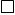      Đại học             Cao đẳng            Trung cấp           Sơ cấp             PTTH       Đại học             Cao đẳng            Trung cấp           Sơ cấp             PTTH       Đại học             Cao đẳng            Trung cấp           Sơ cấp             PTTH       Đại học             Cao đẳng            Trung cấp           Sơ cấp             PTTH       Đại học             Cao đẳng            Trung cấp           Sơ cấp             PTTH       Đại học             Cao đẳng            Trung cấp           Sơ cấp             PTTH       Đại học             Cao đẳng            Trung cấp           Sơ cấp             PTTH       Đại học             Cao đẳng            Trung cấp           Sơ cấp             PTTH       Đại học             Cao đẳng            Trung cấp           Sơ cấp             PTTH       Đại học             Cao đẳng            Trung cấp           Sơ cấp             PTTH       Đại học             Cao đẳng            Trung cấp           Sơ cấp             PTTH       Đại học             Cao đẳng            Trung cấp           Sơ cấp             PTTH       Đại học             Cao đẳng            Trung cấp           Sơ cấp             PTTH       Đại học             Cao đẳng            Trung cấp           Sơ cấp             PTTH       Đại học             Cao đẳng            Trung cấp           Sơ cấp             PTTH       Đại học             Cao đẳng            Trung cấp           Sơ cấp             PTTH       Đại học             Cao đẳng            Trung cấp           Sơ cấp             PTTH       Đại học             Cao đẳng            Trung cấp           Sơ cấp             PTTH       Đại học             Cao đẳng            Trung cấp           Sơ cấp             PTTH       Đại học             Cao đẳng            Trung cấp           Sơ cấp             PTTH  Các khoá đang học:                                             Các khoá đang học:                                             Các khoá đang học:                                             Các khoá đang học:                                             Các khoá đang học:                                             Các khoá đang học:                                             Các khoá đang học:                                             Các khoá đang học:                                             Các khoá đang học:                                             Các khoá đang học:                                             Các khoá đang học:                                             Các khoá đang học:                                             Thời gian học:Thời gian học:Thời gian học:Thời gian học:Thời gian học:Thời gian học:Thời gian học:Thời gian học:Thời gian học:Các khoá đào tạo đã quaTên trườngCác khoá đào tạo đã quaTên trườngCác khoá đào tạo đã quaTên trườngNội dung họcNội dung họcNội dung họcNội dung họcNội dung họcNội dung họcNội dung họcNội dung họcNội dung họcHình thức đào tạoHình thức đào tạoHình thức đào tạoThời gian đào tạoThời gian đào tạoThời gian đào tạoThời gian đào tạoThời gian đào tạoVăn bằng chứng chỉIII. KINH NGHIỆM LÀM VIỆCIII. KINH NGHIỆM LÀM VIỆCIII. KINH NGHIỆM LÀM VIỆCIII. KINH NGHIỆM LÀM VIỆCIII. KINH NGHIỆM LÀM VIỆCIII. KINH NGHIỆM LÀM VIỆCIII. KINH NGHIỆM LÀM VIỆCIII. KINH NGHIỆM LÀM VIỆCIII. KINH NGHIỆM LÀM VIỆCIII. KINH NGHIỆM LÀM VIỆCIII. KINH NGHIỆM LÀM VIỆCIII. KINH NGHIỆM LÀM VIỆCIII. KINH NGHIỆM LÀM VIỆCIII. KINH NGHIỆM LÀM VIỆCIII. KINH NGHIỆM LÀM VIỆCIII. KINH NGHIỆM LÀM VIỆCIII. KINH NGHIỆM LÀM VIỆCIII. KINH NGHIỆM LÀM VIỆCIII. KINH NGHIỆM LÀM VIỆCIII. KINH NGHIỆM LÀM VIỆCIII. KINH NGHIỆM LÀM VIỆCThời gianThời gianTên Công tyTên Công tyTên Công tyChức vụChức vụChức vụChức vụChức vụMức lươngMức lươngMức lươngLý do thôi việcLý do thôi việcLý do thôi việcLý do thôi việcLý do thôi việcLý do thôi việcĐiện thoạiĐiện thoạiMô tả nội dung công việc đảm nhiệm: Mô tả nội dung công việc đảm nhiệm: Mô tả nội dung công việc đảm nhiệm: Mô tả nội dung công việc đảm nhiệm: Mô tả nội dung công việc đảm nhiệm: Mô tả nội dung công việc đảm nhiệm: Mô tả nội dung công việc đảm nhiệm: Mô tả nội dung công việc đảm nhiệm: Mô tả nội dung công việc đảm nhiệm: Mô tả nội dung công việc đảm nhiệm: Mô tả nội dung công việc đảm nhiệm: Mô tả nội dung công việc đảm nhiệm: Mô tả nội dung công việc đảm nhiệm: Mô tả nội dung công việc đảm nhiệm: Mô tả nội dung công việc đảm nhiệm: Mô tả nội dung công việc đảm nhiệm: Mô tả nội dung công việc đảm nhiệm: Mô tả nội dung công việc đảm nhiệm: Mô tả nội dung công việc đảm nhiệm: Mô tả nội dung công việc đảm nhiệm: Mô tả nội dung công việc đảm nhiệm: Thời gianThời gianTên Công tyTên Công tyTên Công tyChức vụChức vụChức vụChức vụChức vụMức lươngMức lươngMức lươngLý do thôi việcLý do thôi việcLý do thôi việcLý do thôi việcLý do thôi việcLý do thôi việcĐiện thoạiĐiện thoạiMô tả nội dung công việc đảm nhiệm:Mô tả nội dung công việc đảm nhiệm:Mô tả nội dung công việc đảm nhiệm:Mô tả nội dung công việc đảm nhiệm:Mô tả nội dung công việc đảm nhiệm:Mô tả nội dung công việc đảm nhiệm:Mô tả nội dung công việc đảm nhiệm:Mô tả nội dung công việc đảm nhiệm:Mô tả nội dung công việc đảm nhiệm:Mô tả nội dung công việc đảm nhiệm:Mô tả nội dung công việc đảm nhiệm:Mô tả nội dung công việc đảm nhiệm:Mô tả nội dung công việc đảm nhiệm:Mô tả nội dung công việc đảm nhiệm:Mô tả nội dung công việc đảm nhiệm:Mô tả nội dung công việc đảm nhiệm:Mô tả nội dung công việc đảm nhiệm:Mô tả nội dung công việc đảm nhiệm:Mô tả nội dung công việc đảm nhiệm:Mô tả nội dung công việc đảm nhiệm:Mô tả nội dung công việc đảm nhiệm:Thời gianThời gianTên Công tyTên Công tyTên Công tyChức vụChức vụChức vụChức vụChức vụMức lươngMức lươngMức lươngLý do thôi việcLý do thôi việcLý do thôi việcLý do thôi việcLý do thôi việcLý do thôi việcĐiện thoạiĐiện thoạiMô tả nội dung công việc đảm nhiệm:Mô tả nội dung công việc đảm nhiệm:Mô tả nội dung công việc đảm nhiệm:Mô tả nội dung công việc đảm nhiệm:Mô tả nội dung công việc đảm nhiệm:Mô tả nội dung công việc đảm nhiệm:Mô tả nội dung công việc đảm nhiệm:Mô tả nội dung công việc đảm nhiệm:Mô tả nội dung công việc đảm nhiệm:Mô tả nội dung công việc đảm nhiệm:Mô tả nội dung công việc đảm nhiệm:Mô tả nội dung công việc đảm nhiệm:Mô tả nội dung công việc đảm nhiệm:Mô tả nội dung công việc đảm nhiệm:Mô tả nội dung công việc đảm nhiệm:Mô tả nội dung công việc đảm nhiệm:Mô tả nội dung công việc đảm nhiệm:Mô tả nội dung công việc đảm nhiệm:Mô tả nội dung công việc đảm nhiệm:Mô tả nội dung công việc đảm nhiệm:Mô tả nội dung công việc đảm nhiệm:Thời gianThời gianTên Công tyTên Công tyTên Công tyChức vụChức vụChức vụChức vụChức vụMức lươngMức lươngMức lươngLý do thôi việcLý do thôi việcLý do thôi việcLý do thôi việcLý do thôi việcLý do thôi việcĐiện thoạiĐiện thoạiMô tả nội dung công việc đảm nhiệm:Mô tả nội dung công việc đảm nhiệm:Mô tả nội dung công việc đảm nhiệm:Mô tả nội dung công việc đảm nhiệm:Mô tả nội dung công việc đảm nhiệm:Mô tả nội dung công việc đảm nhiệm:Mô tả nội dung công việc đảm nhiệm:Mô tả nội dung công việc đảm nhiệm:Mô tả nội dung công việc đảm nhiệm:Mô tả nội dung công việc đảm nhiệm:Mô tả nội dung công việc đảm nhiệm:Mô tả nội dung công việc đảm nhiệm:Mô tả nội dung công việc đảm nhiệm:Mô tả nội dung công việc đảm nhiệm:Mô tả nội dung công việc đảm nhiệm:Mô tả nội dung công việc đảm nhiệm:Mô tả nội dung công việc đảm nhiệm:Mô tả nội dung công việc đảm nhiệm:Mô tả nội dung công việc đảm nhiệm:Mô tả nội dung công việc đảm nhiệm:Mô tả nội dung công việc đảm nhiệm:IV. NHỮNG NHIỆM VỤ VÀ THÀNH TÍCH ĐÃ ĐẠT ĐƯỢCIV. NHỮNG NHIỆM VỤ VÀ THÀNH TÍCH ĐÃ ĐẠT ĐƯỢCIV. NHỮNG NHIỆM VỤ VÀ THÀNH TÍCH ĐÃ ĐẠT ĐƯỢCIV. NHỮNG NHIỆM VỤ VÀ THÀNH TÍCH ĐÃ ĐẠT ĐƯỢCIV. NHỮNG NHIỆM VỤ VÀ THÀNH TÍCH ĐÃ ĐẠT ĐƯỢCIV. NHỮNG NHIỆM VỤ VÀ THÀNH TÍCH ĐÃ ĐẠT ĐƯỢCIV. NHỮNG NHIỆM VỤ VÀ THÀNH TÍCH ĐÃ ĐẠT ĐƯỢCIV. NHỮNG NHIỆM VỤ VÀ THÀNH TÍCH ĐÃ ĐẠT ĐƯỢCIV. NHỮNG NHIỆM VỤ VÀ THÀNH TÍCH ĐÃ ĐẠT ĐƯỢCIV. NHỮNG NHIỆM VỤ VÀ THÀNH TÍCH ĐÃ ĐẠT ĐƯỢCIV. NHỮNG NHIỆM VỤ VÀ THÀNH TÍCH ĐÃ ĐẠT ĐƯỢCIV. NHỮNG NHIỆM VỤ VÀ THÀNH TÍCH ĐÃ ĐẠT ĐƯỢCIV. NHỮNG NHIỆM VỤ VÀ THÀNH TÍCH ĐÃ ĐẠT ĐƯỢCIV. NHỮNG NHIỆM VỤ VÀ THÀNH TÍCH ĐÃ ĐẠT ĐƯỢCIV. NHỮNG NHIỆM VỤ VÀ THÀNH TÍCH ĐÃ ĐẠT ĐƯỢCIV. NHỮNG NHIỆM VỤ VÀ THÀNH TÍCH ĐÃ ĐẠT ĐƯỢCIV. NHỮNG NHIỆM VỤ VÀ THÀNH TÍCH ĐÃ ĐẠT ĐƯỢCIV. NHỮNG NHIỆM VỤ VÀ THÀNH TÍCH ĐÃ ĐẠT ĐƯỢCIV. NHỮNG NHIỆM VỤ VÀ THÀNH TÍCH ĐÃ ĐẠT ĐƯỢCIV. NHỮNG NHIỆM VỤ VÀ THÀNH TÍCH ĐÃ ĐẠT ĐƯỢCIV. NHỮNG NHIỆM VỤ VÀ THÀNH TÍCH ĐÃ ĐẠT ĐƯỢCMục tiêu nghề nghiệp: 2. Kinh nghiệm và thành tích đã đạt được:3. Bạn đã từng quản lý:           Có                Chưa            Bạn quản lý nhiều nhất bao nhiêu người: ………Mục tiêu nghề nghiệp: 2. Kinh nghiệm và thành tích đã đạt được:3. Bạn đã từng quản lý:           Có                Chưa            Bạn quản lý nhiều nhất bao nhiêu người: ………Mục tiêu nghề nghiệp: 2. Kinh nghiệm và thành tích đã đạt được:3. Bạn đã từng quản lý:           Có                Chưa            Bạn quản lý nhiều nhất bao nhiêu người: ………Mục tiêu nghề nghiệp: 2. Kinh nghiệm và thành tích đã đạt được:3. Bạn đã từng quản lý:           Có                Chưa            Bạn quản lý nhiều nhất bao nhiêu người: ………Mục tiêu nghề nghiệp: 2. Kinh nghiệm và thành tích đã đạt được:3. Bạn đã từng quản lý:           Có                Chưa            Bạn quản lý nhiều nhất bao nhiêu người: ………Mục tiêu nghề nghiệp: 2. Kinh nghiệm và thành tích đã đạt được:3. Bạn đã từng quản lý:           Có                Chưa            Bạn quản lý nhiều nhất bao nhiêu người: ………Mục tiêu nghề nghiệp: 2. Kinh nghiệm và thành tích đã đạt được:3. Bạn đã từng quản lý:           Có                Chưa            Bạn quản lý nhiều nhất bao nhiêu người: ………Mục tiêu nghề nghiệp: 2. Kinh nghiệm và thành tích đã đạt được:3. Bạn đã từng quản lý:           Có                Chưa            Bạn quản lý nhiều nhất bao nhiêu người: ………Mục tiêu nghề nghiệp: 2. Kinh nghiệm và thành tích đã đạt được:3. Bạn đã từng quản lý:           Có                Chưa            Bạn quản lý nhiều nhất bao nhiêu người: ………Mục tiêu nghề nghiệp: 2. Kinh nghiệm và thành tích đã đạt được:3. Bạn đã từng quản lý:           Có                Chưa            Bạn quản lý nhiều nhất bao nhiêu người: ………Mục tiêu nghề nghiệp: 2. Kinh nghiệm và thành tích đã đạt được:3. Bạn đã từng quản lý:           Có                Chưa            Bạn quản lý nhiều nhất bao nhiêu người: ………Mục tiêu nghề nghiệp: 2. Kinh nghiệm và thành tích đã đạt được:3. Bạn đã từng quản lý:           Có                Chưa            Bạn quản lý nhiều nhất bao nhiêu người: ………Mục tiêu nghề nghiệp: 2. Kinh nghiệm và thành tích đã đạt được:3. Bạn đã từng quản lý:           Có                Chưa            Bạn quản lý nhiều nhất bao nhiêu người: ………Mục tiêu nghề nghiệp: 2. Kinh nghiệm và thành tích đã đạt được:3. Bạn đã từng quản lý:           Có                Chưa            Bạn quản lý nhiều nhất bao nhiêu người: ………Mục tiêu nghề nghiệp: 2. Kinh nghiệm và thành tích đã đạt được:3. Bạn đã từng quản lý:           Có                Chưa            Bạn quản lý nhiều nhất bao nhiêu người: ………Mục tiêu nghề nghiệp: 2. Kinh nghiệm và thành tích đã đạt được:3. Bạn đã từng quản lý:           Có                Chưa            Bạn quản lý nhiều nhất bao nhiêu người: ………Mục tiêu nghề nghiệp: 2. Kinh nghiệm và thành tích đã đạt được:3. Bạn đã từng quản lý:           Có                Chưa            Bạn quản lý nhiều nhất bao nhiêu người: ………Mục tiêu nghề nghiệp: 2. Kinh nghiệm và thành tích đã đạt được:3. Bạn đã từng quản lý:           Có                Chưa            Bạn quản lý nhiều nhất bao nhiêu người: ………Mục tiêu nghề nghiệp: 2. Kinh nghiệm và thành tích đã đạt được:3. Bạn đã từng quản lý:           Có                Chưa            Bạn quản lý nhiều nhất bao nhiêu người: ………Mục tiêu nghề nghiệp: 2. Kinh nghiệm và thành tích đã đạt được:3. Bạn đã từng quản lý:           Có                Chưa            Bạn quản lý nhiều nhất bao nhiêu người: ………Mục tiêu nghề nghiệp: 2. Kinh nghiệm và thành tích đã đạt được:3. Bạn đã từng quản lý:           Có                Chưa            Bạn quản lý nhiều nhất bao nhiêu người: ………V. THÔNG TIN BỔ SUNG V. THÔNG TIN BỔ SUNG V. THÔNG TIN BỔ SUNG V. THÔNG TIN BỔ SUNG V. THÔNG TIN BỔ SUNG V. THÔNG TIN BỔ SUNG V. THÔNG TIN BỔ SUNG V. THÔNG TIN BỔ SUNG V. THÔNG TIN BỔ SUNG V. THÔNG TIN BỔ SUNG V. THÔNG TIN BỔ SUNG V. THÔNG TIN BỔ SUNG V. THÔNG TIN BỔ SUNG V. THÔNG TIN BỔ SUNG V. THÔNG TIN BỔ SUNG V. THÔNG TIN BỔ SUNG V. THÔNG TIN BỔ SUNG V. THÔNG TIN BỔ SUNG V. THÔNG TIN BỔ SUNG V. THÔNG TIN BỔ SUNG V. THÔNG TIN BỔ SUNG 1. Bạn biết đến thông tin tuyển dụng của Công ty qua đâu? Trang web của Công ty                    Trang web tuyển dụng Các trang mạng khác Người thân/quen (nêu tên, vị trí người giới thiệu):………………………………………………………….. Khác2. Bạn sẵn sàng đi làm khi nào?…………………………………………………………………………………………………………………..1. Bạn biết đến thông tin tuyển dụng của Công ty qua đâu? Trang web của Công ty                    Trang web tuyển dụng Các trang mạng khác Người thân/quen (nêu tên, vị trí người giới thiệu):………………………………………………………….. Khác2. Bạn sẵn sàng đi làm khi nào?…………………………………………………………………………………………………………………..1. Bạn biết đến thông tin tuyển dụng của Công ty qua đâu? Trang web của Công ty                    Trang web tuyển dụng Các trang mạng khác Người thân/quen (nêu tên, vị trí người giới thiệu):………………………………………………………….. Khác2. Bạn sẵn sàng đi làm khi nào?…………………………………………………………………………………………………………………..1. Bạn biết đến thông tin tuyển dụng của Công ty qua đâu? Trang web của Công ty                    Trang web tuyển dụng Các trang mạng khác Người thân/quen (nêu tên, vị trí người giới thiệu):………………………………………………………….. Khác2. Bạn sẵn sàng đi làm khi nào?…………………………………………………………………………………………………………………..1. Bạn biết đến thông tin tuyển dụng của Công ty qua đâu? Trang web của Công ty                    Trang web tuyển dụng Các trang mạng khác Người thân/quen (nêu tên, vị trí người giới thiệu):………………………………………………………….. Khác2. Bạn sẵn sàng đi làm khi nào?…………………………………………………………………………………………………………………..1. Bạn biết đến thông tin tuyển dụng của Công ty qua đâu? Trang web của Công ty                    Trang web tuyển dụng Các trang mạng khác Người thân/quen (nêu tên, vị trí người giới thiệu):………………………………………………………….. Khác2. Bạn sẵn sàng đi làm khi nào?…………………………………………………………………………………………………………………..1. Bạn biết đến thông tin tuyển dụng của Công ty qua đâu? Trang web của Công ty                    Trang web tuyển dụng Các trang mạng khác Người thân/quen (nêu tên, vị trí người giới thiệu):………………………………………………………….. Khác2. Bạn sẵn sàng đi làm khi nào?…………………………………………………………………………………………………………………..1. Bạn biết đến thông tin tuyển dụng của Công ty qua đâu? Trang web của Công ty                    Trang web tuyển dụng Các trang mạng khác Người thân/quen (nêu tên, vị trí người giới thiệu):………………………………………………………….. Khác2. Bạn sẵn sàng đi làm khi nào?…………………………………………………………………………………………………………………..1. Bạn biết đến thông tin tuyển dụng của Công ty qua đâu? Trang web của Công ty                    Trang web tuyển dụng Các trang mạng khác Người thân/quen (nêu tên, vị trí người giới thiệu):………………………………………………………….. Khác2. Bạn sẵn sàng đi làm khi nào?…………………………………………………………………………………………………………………..1. Bạn biết đến thông tin tuyển dụng của Công ty qua đâu? Trang web của Công ty                    Trang web tuyển dụng Các trang mạng khác Người thân/quen (nêu tên, vị trí người giới thiệu):………………………………………………………….. Khác2. Bạn sẵn sàng đi làm khi nào?…………………………………………………………………………………………………………………..1. Bạn biết đến thông tin tuyển dụng của Công ty qua đâu? Trang web của Công ty                    Trang web tuyển dụng Các trang mạng khác Người thân/quen (nêu tên, vị trí người giới thiệu):………………………………………………………….. Khác2. Bạn sẵn sàng đi làm khi nào?…………………………………………………………………………………………………………………..1. Bạn biết đến thông tin tuyển dụng của Công ty qua đâu? Trang web của Công ty                    Trang web tuyển dụng Các trang mạng khác Người thân/quen (nêu tên, vị trí người giới thiệu):………………………………………………………….. Khác2. Bạn sẵn sàng đi làm khi nào?…………………………………………………………………………………………………………………..1. Bạn biết đến thông tin tuyển dụng của Công ty qua đâu? Trang web của Công ty                    Trang web tuyển dụng Các trang mạng khác Người thân/quen (nêu tên, vị trí người giới thiệu):………………………………………………………….. Khác2. Bạn sẵn sàng đi làm khi nào?…………………………………………………………………………………………………………………..1. Bạn biết đến thông tin tuyển dụng của Công ty qua đâu? Trang web của Công ty                    Trang web tuyển dụng Các trang mạng khác Người thân/quen (nêu tên, vị trí người giới thiệu):………………………………………………………….. Khác2. Bạn sẵn sàng đi làm khi nào?…………………………………………………………………………………………………………………..1. Bạn biết đến thông tin tuyển dụng của Công ty qua đâu? Trang web của Công ty                    Trang web tuyển dụng Các trang mạng khác Người thân/quen (nêu tên, vị trí người giới thiệu):………………………………………………………….. Khác2. Bạn sẵn sàng đi làm khi nào?…………………………………………………………………………………………………………………..1. Bạn biết đến thông tin tuyển dụng của Công ty qua đâu? Trang web của Công ty                    Trang web tuyển dụng Các trang mạng khác Người thân/quen (nêu tên, vị trí người giới thiệu):………………………………………………………….. Khác2. Bạn sẵn sàng đi làm khi nào?…………………………………………………………………………………………………………………..1. Bạn biết đến thông tin tuyển dụng của Công ty qua đâu? Trang web của Công ty                    Trang web tuyển dụng Các trang mạng khác Người thân/quen (nêu tên, vị trí người giới thiệu):………………………………………………………….. Khác2. Bạn sẵn sàng đi làm khi nào?…………………………………………………………………………………………………………………..1. Bạn biết đến thông tin tuyển dụng của Công ty qua đâu? Trang web của Công ty                    Trang web tuyển dụng Các trang mạng khác Người thân/quen (nêu tên, vị trí người giới thiệu):………………………………………………………….. Khác2. Bạn sẵn sàng đi làm khi nào?…………………………………………………………………………………………………………………..1. Bạn biết đến thông tin tuyển dụng của Công ty qua đâu? Trang web của Công ty                    Trang web tuyển dụng Các trang mạng khác Người thân/quen (nêu tên, vị trí người giới thiệu):………………………………………………………….. Khác2. Bạn sẵn sàng đi làm khi nào?…………………………………………………………………………………………………………………..1. Bạn biết đến thông tin tuyển dụng của Công ty qua đâu? Trang web của Công ty                    Trang web tuyển dụng Các trang mạng khác Người thân/quen (nêu tên, vị trí người giới thiệu):………………………………………………………….. Khác2. Bạn sẵn sàng đi làm khi nào?…………………………………………………………………………………………………………………..1. Bạn biết đến thông tin tuyển dụng của Công ty qua đâu? Trang web của Công ty                    Trang web tuyển dụng Các trang mạng khác Người thân/quen (nêu tên, vị trí người giới thiệu):………………………………………………………….. Khác2. Bạn sẵn sàng đi làm khi nào?…………………………………………………………………………………………………………………..1. Bạn biết đến thông tin tuyển dụng của Công ty qua đâu? Trang web của Công ty                    Trang web tuyển dụng Các trang mạng khác Người thân/quen (nêu tên, vị trí người giới thiệu):………………………………………………………….. Khác2. Bạn sẵn sàng đi làm khi nào?…………………………………………………………………………………………………………………..VI. QUAN HỆ GIA ĐÌNH (Cha, Mẹ, Vợ, Chồng, Con)VI. QUAN HỆ GIA ĐÌNH (Cha, Mẹ, Vợ, Chồng, Con)VI. QUAN HỆ GIA ĐÌNH (Cha, Mẹ, Vợ, Chồng, Con)VI. QUAN HỆ GIA ĐÌNH (Cha, Mẹ, Vợ, Chồng, Con)VI. QUAN HỆ GIA ĐÌNH (Cha, Mẹ, Vợ, Chồng, Con)VI. QUAN HỆ GIA ĐÌNH (Cha, Mẹ, Vợ, Chồng, Con)VI. QUAN HỆ GIA ĐÌNH (Cha, Mẹ, Vợ, Chồng, Con)VI. QUAN HỆ GIA ĐÌNH (Cha, Mẹ, Vợ, Chồng, Con)VI. QUAN HỆ GIA ĐÌNH (Cha, Mẹ, Vợ, Chồng, Con)VI. QUAN HỆ GIA ĐÌNH (Cha, Mẹ, Vợ, Chồng, Con)VI. QUAN HỆ GIA ĐÌNH (Cha, Mẹ, Vợ, Chồng, Con)VI. QUAN HỆ GIA ĐÌNH (Cha, Mẹ, Vợ, Chồng, Con)VI. QUAN HỆ GIA ĐÌNH (Cha, Mẹ, Vợ, Chồng, Con)VI. QUAN HỆ GIA ĐÌNH (Cha, Mẹ, Vợ, Chồng, Con)VI. QUAN HỆ GIA ĐÌNH (Cha, Mẹ, Vợ, Chồng, Con)VI. QUAN HỆ GIA ĐÌNH (Cha, Mẹ, Vợ, Chồng, Con)VI. QUAN HỆ GIA ĐÌNH (Cha, Mẹ, Vợ, Chồng, Con)VI. QUAN HỆ GIA ĐÌNH (Cha, Mẹ, Vợ, Chồng, Con)VI. QUAN HỆ GIA ĐÌNH (Cha, Mẹ, Vợ, Chồng, Con)VI. QUAN HỆ GIA ĐÌNH (Cha, Mẹ, Vợ, Chồng, Con)VI. QUAN HỆ GIA ĐÌNH (Cha, Mẹ, Vợ, Chồng, Con)Quan hệHọ và tênHọ và tênHọ và tênHọ và tênHọ và tênGiới tínhNăm sinhNăm sinhNghề nghiệpNghề nghiệpNghề nghiệpNghề nghiệpNghề nghiệpNơi làm việcNơi làm việcNơi làm việcNơi làm việcĐiện thoạiĐiện thoạiĐiện thoạiChaMẹVợ/ChồngConHà Nội, ngày  … tháng … Năm 202...ỨNG VIÊN DỰ TUYỂN(Ký, ghi rõ họ tên)